Луцик Андрей Романович          РЕЗЮМЕ          соискателя на должность          «Оператор ЭВМ»Личные данные: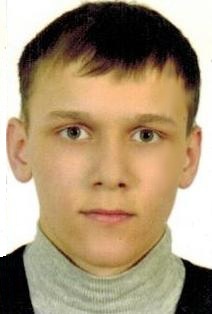 Адрес: 681000 Хабаровский край, г.Комсомольск-на-Амуре, пр.Мира 33 кв. 76Контактные данные: 8-909-846-79-29E-mail: qweasdzxc236344@mail.ruСведения о себеДата рождения: 23 августа 2001 г.Семейное положение: холостЛичные качества: ответственность, пунктуальность, внимательность, стрессоустойчивостьОпыт работы:с 22 апреля 2019 г. по 23 июня 2019 г.с 30 марта 2020 г. по 7 июня 2020 г.Производственная практика в ОАО РЖД г.Комсомольск-на-АмуреДолжность: Оператор ЭВМПроизводственная практика в ОАО РЖД г.Комсомольск-на-АмуреДолжность: Оператор ЭВМОбразование:КГБ ПОУ «Комсомольский-на-Амуре колледж технологий и сервиса»Специальность: Мастер по обработке цифровой информацииПрофессиональные навыки: Я знаю: как организовать собственную деятельность исходя из цели и способов ее достижения,определенных руководителем.Как осуществлять поиск информации, необходимой для эффективного выполнения профессиональных задач.Как использовать информационно-коммуникационные технологии в профессиональной деятельности.Я умею: подготавливать к работе и настраивать аппаратное обеспечение, периферийные устройства,операционную систему персонального компьютера и мультимедийное оборудование.Выполнять ввод цифровой и аналоговой информации в персональный компьютер с различных носителей.Конвертировать файлы с цифровой информацией в различные форматы.Обрабатывать аудио- и визуальный контент средствами звуковых, графических и видеоредакторов.Создавать и воспроизводить видеоролики, презентации, слайд-шоу, медиафайлы и другуюитоговую продукцию из исходных аудио-, визуальных и мультимедийных компонентов средствамиперсонального компьютера и мультимедийного оборудования.Формировать медиатеки для структурированного хранения и каталогизации цифровойинформации.Управлять размещением цифровой информации на дисках персонального компьютера, а также дисковых хранилищах локальной и глобальной компьютерной сети.Тиражировать мультимедиа-контент на различных съемных носителях информации.Публиковать мультимедиа-контент в сети Интернет.Технические навыки:Опытный пользователь MS Office, Corel Draw, Adobe Photoshop, Pinnacle studio, 3D-MAX, Vegas Pro, InDesignОпыт работы с офисным оборудованием (ПК, факс, копировальные аппараты, сканеры, принтеры)Дополнительные сведения о себе:Внимательность, умение работать с большим объемом информации, легко обучаем